AnnouncementsCongregational Meeting Today following the Worship Service to act on the Session’s recommendation to issue bonds through Share Financial in order to pay off the current bank mortgage.Annual Church Picnic and SRPC's 16th Anniversary Celebration: Sat., Oct 7, 3:00 p.m. at the Deanes' home. Please see the email announcement sent 9/6/23 and Signup Genius to RSVP.Men and Boys Campout: Thurs.-Sat., October 12-14 at the Deanes'. Please come for any part you are able. For more information, contact Joe Deane. It is helpful to let him know if you plan to attend.Annual Fall Festival Outreach: Sat., Nov 4, 10 a.m. to 2:00 p.m. Please see email sent 9/27/23 with the corrected link to sign up to help and/or donate food items.Choirs: The Girls' Choir (ages 11 thru high school) practices on Sundays at 10:20 a.m.; the Children's Bell Choir (ages 4 or 5 thru 10) after Worship; and the Adult Choir after the Bell Choir and on Thursday evenings when the Women's Bible Study does not meet. Questions: Barbara Harris, choir director.Young Men's Singing Group (YMSG) (ages 13 to 25) practices on most Sundays at 9:00 a.m., as announced, and is led by Grace Reid, church pianist.Fellowship and TeachingMen’s Breakfast meets on 4th Saturdays, 9:00 a.m. at the church building, for a potluck meal and study of The Bruised Reed by Richard Sibbes. Women’s Bible Studies meet every two weeks at the church with a daytime group on Tuesdays at 10:30 a.m. and an evening group on Thursdays at 6:30 p.m. You may come either day/time. Each study is planned to last about 90 minutes. Please see Lisa Bentley or Robin Deane for meeting dates and any other questions.Teen Nights for middle- and high-school students are held regularly and led by Pastor Matt.Multiple small groups meet 1-2 times per month for teaching, prayer, and fellowship. Please speak to anyone on the session if you are interested in joining one.Tuesday Night Together includes a potluck dinner at 6:30 p.m. (check your email for the weekly signup), followed by singing, teaching, and prayer at 7:00 p.m. Please join us!Online Church Calendar: This fuller listing of scheduled events ison the home page of the church's website: www.spriggsroad.org.Opportunities to Serve: Help is always needed in various areas of ministry at SRPC. Please consider offering your time.3Spriggs Road Presbyterian Church is a particular church of the Presbyterian Church in America (PCA).13201 Spriggs Road			                www.spriggsroad.orgManassas, VA 20112				           (703) 791-5555The live webcast of the worship service and archived sermons are found on the church’s website.Mailed donations may be sent securely to the church at P.O. Box 2614, Woodbridge, VA 22195.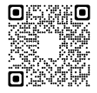 And they devoted themselves to the apostles’ teaching and the fellowship, to the breaking of bread and the prayers. Acts 2:42 (ESV)                        Contact InformationSenior Pastor		Michael Mang	         michael.mang@spriggsroad.orgAssociate Pastor	Matteson Bowles        matteson.bowles@spriggsroad.orgAssistant Pastor for	Jegar Chinnavan        jegar.chinnavan@spriggsroad.org  Church Planting            Mount Zion Presbyterian Church, www.mzpca.comClerk of Session:	Ryan Heisey	         clerkofsession@spriggsroad.orgTreasurer:		Lloyd Moore	         donate@spriggsroad.orgRuling Elders 		Dan Bredbenner         dan.bredbenner@spriggsroad.org			Joe Deane	         joseph.deane@spriggsroad.org			Brian Groft	         brian.groft@spriggsroad.org			Ryan Heisey	         ryan.heisey@spriggsroad.org			Bill McFarland             william.mcfarland@spriggsroad.org		             John Strain, emeritusSession Group Email			         session@spriggsroad.orgDeacons Group Email			         deacons@spriggsroad.orgPrayer Requests			         prayers@spriggsroad.orgAnnouncements				         announcements@spriggsroad.orgWebsite Submissions & Questions                    web.admin@spriggsroad.orgWelcomeWe really mean it when we say we are thrilled that you have come to worship with us today!  If you should have any questions or comments about the ministry of Spriggs Road Presbyterian Church, please feel free to reach out. Contact information is listed above.We start Sunday School for all ages at 9:30 a.m. and begin Worship at 10:45 a.m., during which a nursery is available for ages 3 and under. Children are always welcome in our worship services. We also have a “cry room” available with a large window for viewing the service and a speaker that will be playing all the audio from the main sanctuary. Please feel free to use that if you are concerned that your children’s noises are disrupting the service.  We hope that this Lord’s Day you will be encouraged by the Word, refreshed by the worship, and touched by Christ’s love through our fellowship with one another.6Lord’s Day WorshipOctober 1, 2023                                    10:45 a.m.Prelude                                                                        Welcome & AnnouncementsMeditation                                                                                [Bulletin, p. 2]Call to Worship & InvocationHymn of Worship                       “Crown Him with Many Crowns” [TPH 380]Greeting Song of Praise        	                                “O Love That Will Not Let Me Go” Confession of Faith			                               The Apostles’ CreedPastoral Prayer    Scripture Reading	     Matthew 9:9-13; 12:1-8 [Seat Bibles, pp. 814; 816]Singing Psalms                                                                                Psalm 9                                   “Wholehearted Thanksgiving” [TPH 9B]Tithes & Offerings                                                                       Gloria Patri 		                      		                                    [TPH 572]Sermon Text 			                  Hosea 5:8-7:2 [Seat Bibles, p. 753]Expounding the Word of God	                             Pastor Michael MangIsrael Goes to War and Faces DisasterHymn of Response [*]                              “Like a River Glorious” [TPH 485]The Lord’s Supper        [Bread, gluten-free bread (health), wine, and white grape juice (conscience) are served.]DoxologyBenedictionPostlude* The livestream ends during this hymn.Meditation     “Be not content with that which is common to the brute creatures, the dog or elephant, to have your hunger satisfied; but, besides daily bread, get pardon of sin. A drop of Christ's blood, or a dram of forgiving mercy, is infinitely more valuable than all the delights under the sun. Daily bread may make us live comfortably, but forgiveness of sins will make us die comfortably.”– Martin LutherPrayer of Confession of Sin     Almighty God, You Who are rich in mercy to all who call upon You, hear us as we come to You confessing our sins.  We implore You for Your mercy and forgiveness.     We have broken Your holy laws by our deeds, by our words, and by the sinful affections of our hearts.  We confess before You our disobedience and ingratitude, our pride and willfulness.  We acknowledge before You all our failures and shortcomings toward You and toward our neighbors.     Have mercy upon us, most merciful Father.  And from Your abundant goodness grant that we may hereafter serve and please You in newness of life, through the merit and mediation of Jesus Christ our Lord.  Amen._____________________Personal Confession This time of silence is provided for private, personal confession.Assurance of Pardon     “Come now, let us reason together, says the LORD: though your sins are like scarlet, they shall be as white as snow; though they are red like crimson, they shall become like wool."– Isaiah 1:18 (ESV)2Sermon Notes10/1/2023                         Pastor Michael Mang Title:  	“Israel Goes to War and Faces Disaster”Text: 		Hosea 5:8-7:2Theme: 	Israel had the opportunity to return to their God, but refused and appealed to those who could not help.  When we have the opportunity to repent after wandering from the LORD, may we turn immediately to the LORD for relief and not to those who promise help but cannot truly provide it.________________________________________________________Israel Is Summoned to _____________ (5:8-12)The __________________ Is Sounded (5:8)Israel Will Be ________________________ (5:9-12)Israel Responds by Going in the ________________ _______________________ (5:13-7:2)Israel Seeks _________________ in the Wrong Place (5:13)The LORD Is ____________________ the Disaster (5:14-15)Israel Is Called to ____________________ (6:1-3)Israel ___________________ to Repent (6:4-7)Israel’s _________________________ Continues (6:8-7:2)4Sermon NotesApplications______________________ God is a ___________________ for you and never a _____________________.  Not following the Lord puts you in spiritual _____________________.________________ can be fine if the ___________________ is right, and if they do not override _____________________ what God _________________ and ____________________ what God ____________________.The _____________________________ of Christ Jesus on the ___________________ ______________ seals the promise and the hope that even though you may be _________________ and __________________ down, the LORD will spiritually ___________________ you in Christ.Questions for Discussion at Home can be found 1) by following the QR Code on your phone to where it’s listed below the bulletin, 2) as a handout on the table at the back, or 3) on the church’s website:            https://www.spriggsroad.org/SRPCwp/category/bulletins/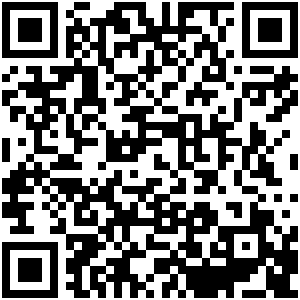 5